Liebe Eltern und Schüler/innen der Klassen 1 und 2Am Mittwoch, den 11.11.2015 ist es wieder soweit, die Tage werden kürzer, die Nächte dunkler, kälter und länger. Dies möchten wir mit Euch  zum Anlass nehmen, ein wenig Licht in das Dunkel zu bringen und mit Euch und Euren Laternen die Nacht zu erleuchten.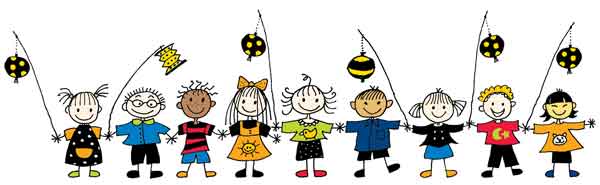 Dazu möchten wir Kinder, Eltern und Verwandtschaft recht herzlich einladen.Treffpunkt für den Laternenumzug ist 16.45 Uhr im Schulhof der Grundschule.Dort stellen sich die Klassen wie gewohnt an ihren Plätzen auf, damit wir um 17:00 Uhr losgehen können.Auch dieses Jahr gibt es für alle Tee, alkoholfreien Punsch und Martinssterne. 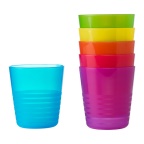 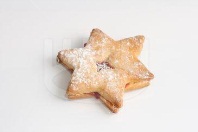 WICHTIG - Bitte bringen Sie hierzu einen Becher mit!!! Auf dem unten anhängenden Abschnitt können Sie Ihre Teespende (in einer Warmhaltekanne) eintragen. Bitte geben Sie bis spätestens Freitag, den 30.10. den Abschnitt Ihrem Kind wieder mit in die Schule. (Die Herbstferien liegen dazwischen) Versehen Sie Ihre Warmhaltekanne am Martinstag mit Ihrem Namen und der Klasse Ihres Kindes.Sollte es um 16.45 Uhr sehr stark regnen, findet der Martinsumzug nicht statt! 							           (Im Zweifelsfall bitte 4935 anrufen)Noch eine herzliche Bitte zum Schluss: Lassen sie uns als Eltern den Schluss des Laternen-umzugs bilden. Danke für Ihr Verständnis.Nun hoffen wir nur noch auf gutes Wetter und freuen uns auf einen schönen MartinsumzugIhr Elternbeirat, Lehrerinnen und Schulleitung   ------------------------------------------------------------------------------------------------------- 		(Bitte bis 30.10. zurück an die Klassenlehrerin)Ich spende..........Kanne Tee (mit Namen versehen) für den Laternenumzug am 11.11.15Name:........................................................................               Klasse:........................................KirnbachschuleBischwiese 4752233 Niefern-ÖschelbronnTel. 07233 – 964222 / Fax 07233 – 964219e-mail:                  gwrs@kirnbachschule.deHomepage:          www.kirnbachschule.deEinladung zum Laternenumzugam 11.11.2015 